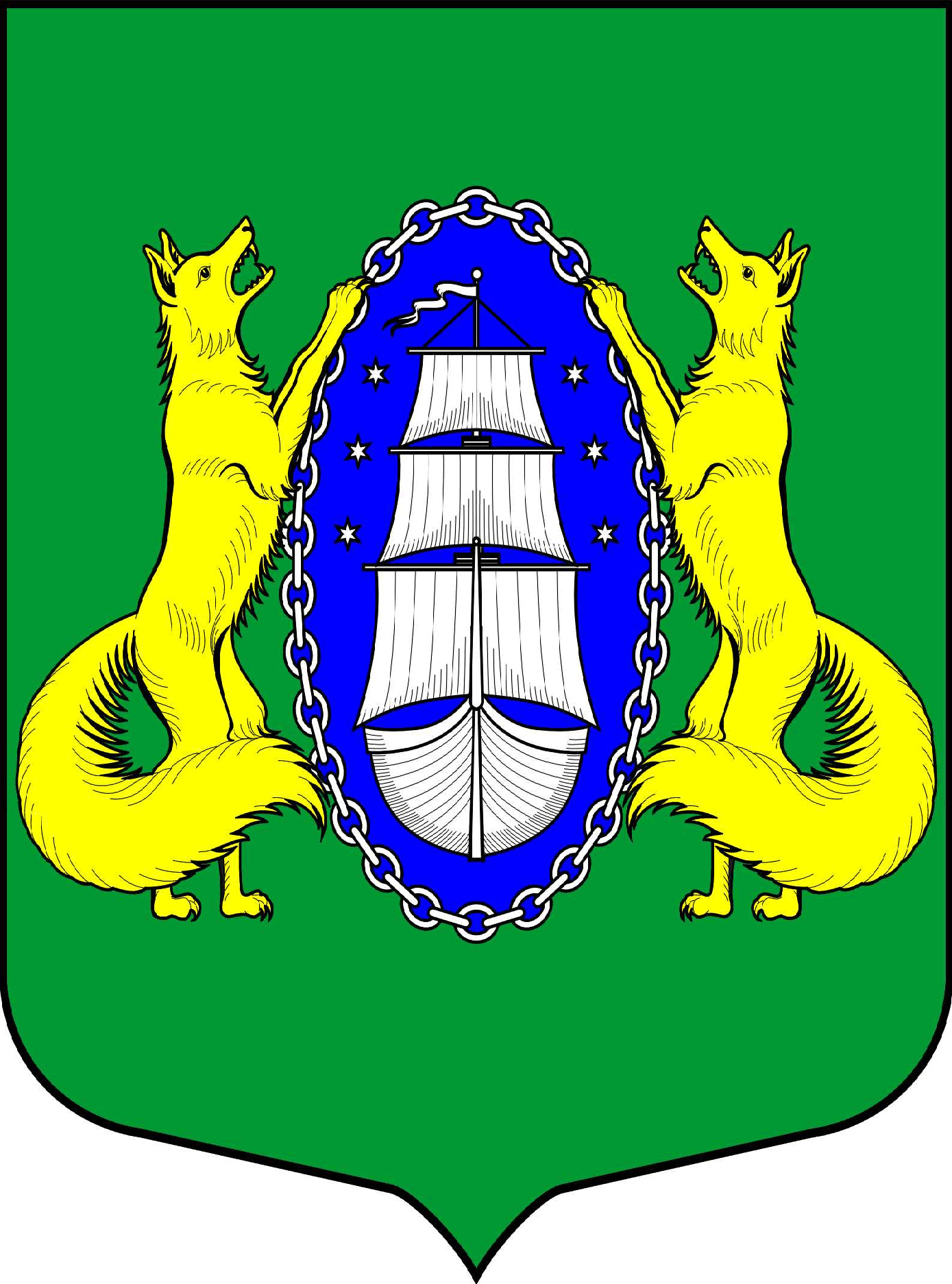 ВНУТРИГОРОДСКОЕ МУНИЦИПАЛЬНОЕ ОБРАЗОВАНИЕ САНКТ-ПЕТЕРБУРГА ПОСЕЛОК ЛИСИЙ НОСМУНИЦИПАЛЬНЫЙ СОВЕТпятый созывРЕШЕНИЕ________________________________________________________________________________________________________.  «14» мая 2019 № 44                                                       Санкт-ПетербургОб утверждении отчёта об исполнении местного бюджета муниципального образования поселок Лисий Нос за 2018 год         В соответствии со ст.ст. 264.5, 264.6 БК РФ, Федеральным законом №131-ФЗ от 06.10.2003 г. «Об общих принципах организации местного самоуправления в Российской Федерации», Уставом муниципального образования пос. Лисий НосМУНИЦИПАЛЬНЫЙ СОВЕТ РЕШИЛ:Утвердить отчет об исполнении местного бюджета муниципального образования поселок Лисий Нос за 2018 год:- по доходам -  в сумме  113 774,4 тысяч рублей,- по расходам -  в сумме 106 548,9 тысяч рублей,- по профициту местного бюджета в сумме 7 225,5 тысяч рублей.Утвердить показатели исполнения местного бюджета за 2018 год согласно приложениям:2.1. Исполнение доходов местного бюджета МО пос. Лисий Нос за 2018 год по кодам классификации доходов бюджета согласно Приложению 1 к настоящему Решению;2.2. Исполнение по ведомственной структуре расходов местного бюджета МО пос. Лисий Нос за 2018 год согласно Приложению 2 к настоящему Решению;2.3. Исполнение распределения бюджетных ассигнований по разделам, подразделам, целевым статьям, группам, подгруппам видов расходов местного бюджета муниципального образования поселок Лисий Нос за 2018 год согласно Приложению 3 к настоящему Решению;2.4. Исполнение источников финансирования дефицита местного бюджета МО пос. Лисий Нос за 2018 год по кодам классификации источников финансирования дефицита бюджета согласно Приложению 4 к настоящему Решению.Настоящее Решение вступает в силу после его официального опубликования.Глава муниципального образования                                                                 В.М. Грудников